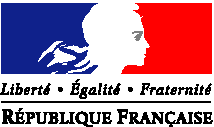 Dans tous ces cas, le signalement doit être effectué dans un délai de 48h par contact téléphonique, suivi d’un courriel à ddcs-acm@seine-et-marne.gouv.fr